20.04.2022Ул. Васенко, 51-63, устранение забоя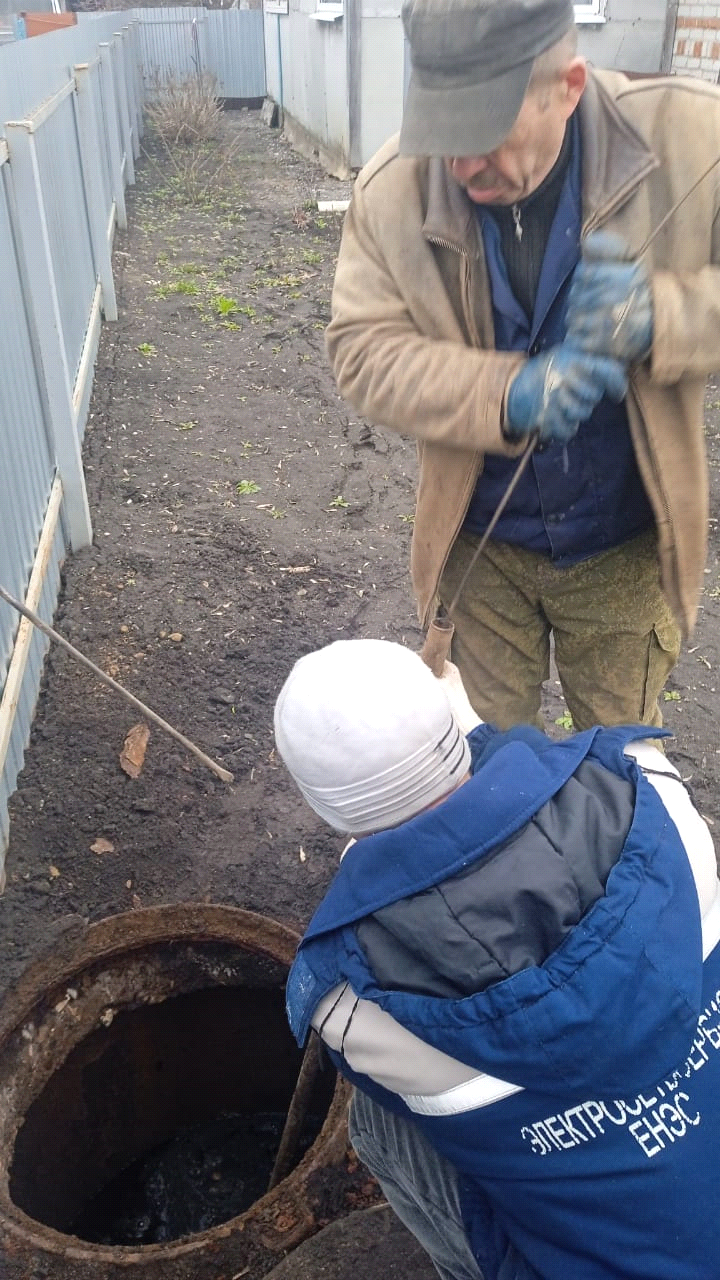 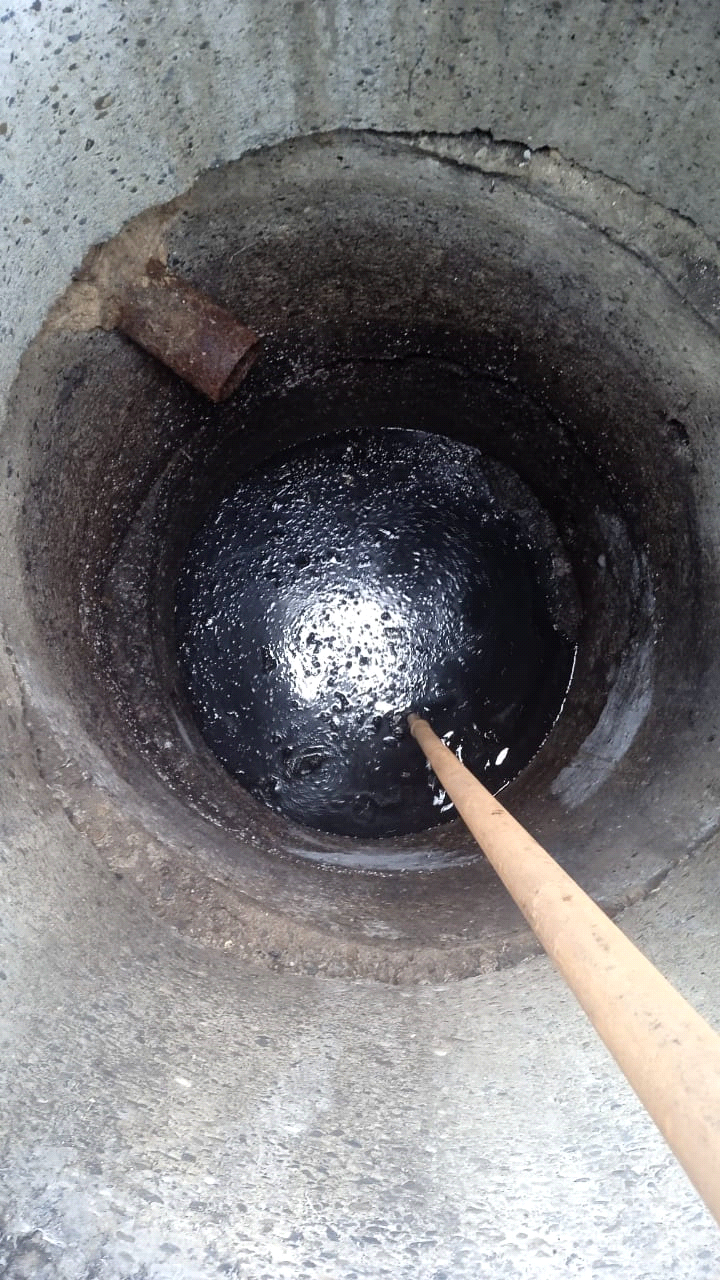 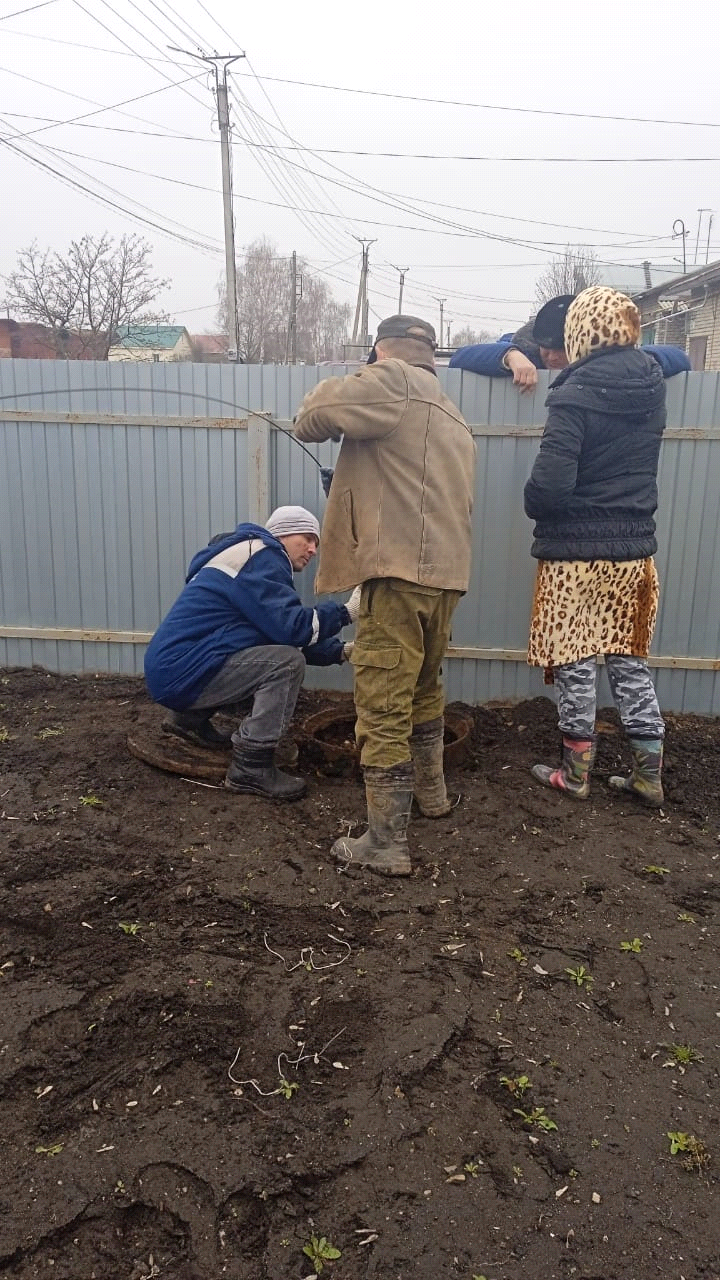 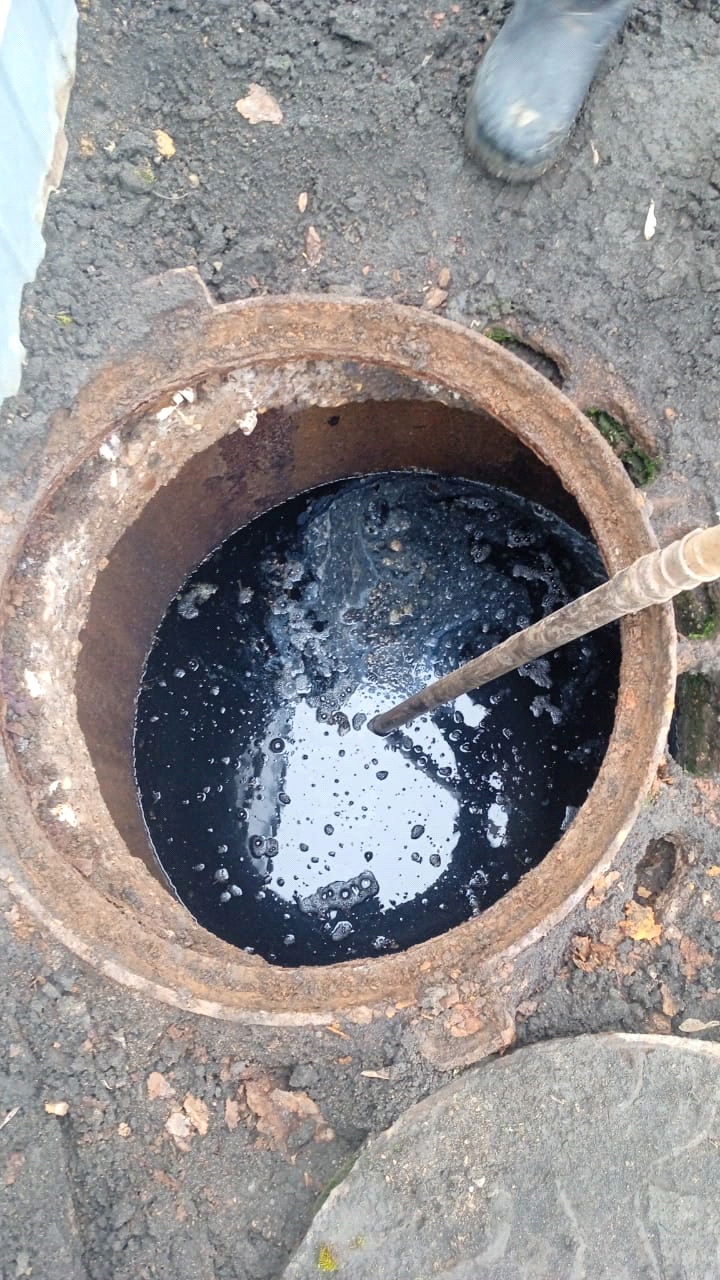 